1.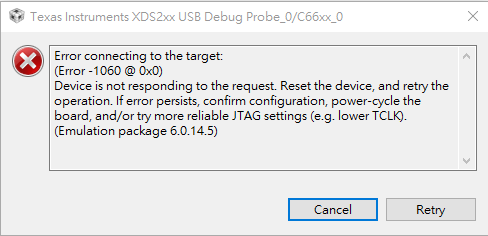 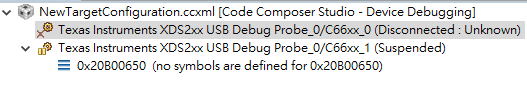 2.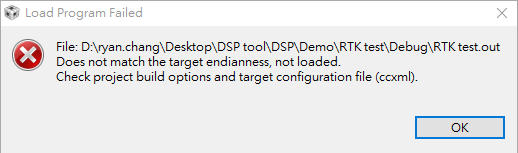 